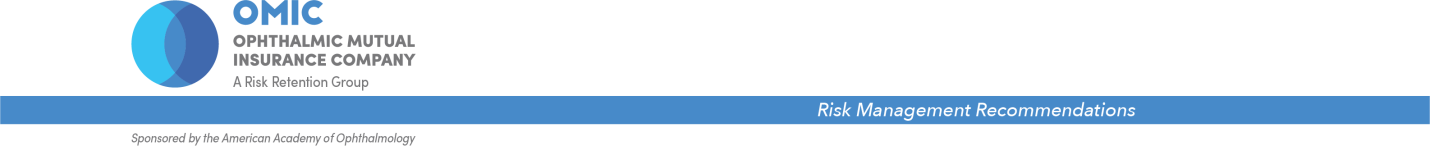 ROP Safety Net Hospital Toolkit:Transfer for ROP TreatmentAnne M. Menke, RN, PhDReviewed by Daniel M. Berinstein, MD; Denise R. Chamblee, MD; Robert S. Gold, MD; and Christie L. Morse, MDOMIC policyholders who provide care must comply with the ROP Safety Net.OMIC’s ROP Safety Net is based on our claims experience. It is designed to address the causes of ROP lawsuits in order to protect the infant and the ophthalmologist. The ROP Safety Net Toolkit contains sample protocols, which may need to be customized, and refers to ROP clinical care guidelines. These protocols and guidelines are recommendations and do not constitute the standard of care. Ophthalmologists should use their professional judgment in determining the applicability of a given recommendation to their particular patients and practice situation. The Toolkit does not provide legal advice. Consult an attorney if legal advice is desired or needed. Information contained here is not intended to be a modification of the terms and conditions of the OMIC professional and limited office premises liability insurance policy. Please refer to the OMIC policy for these terms and conditions.Version 2/14/19Use the hyperlinks to see tables and forms. To go back to where you were in the document using a PC, press Alt+left arrow.Procedure 1. Tracking ROP care Procedure 2. ROP exam Procedure 3. Transfer to treatProcedure 4. ROP DischargeProcedure 5.Transfer for other careROP Tracking FormTransfer to treat ROP lettersDischarge lettersTransfer for other care lettersClinical tablesProcedure 1.Tracking ROP care of hospitalized infantsUse the hyperlinks to see tables and forms. To go back to where you were in the document using a PC, press Alt+left arrow.Tracking principles for hospitalized infantsThe ophthalmologist is personally involved in the tracking.The hospital has an ROP coordinator (H-ROPC) who:Is familiar with and understands the ROP Screening Policy Statement (PS) and the Tables in the ROP toolkit that are based upon it, and is able to use the Tables to review and clarify the appropriateness of follow-up and treatment intervals, and coordinate discharge or transfer.Hospitalized infants are tracked by at least two ROP team members:The hospital ROP coordinator (H-ROPC) ANDThe office ROP coordinator (O-ROPC) for each ophthalmologist or practice currently providing care. There is only one Master Hospital ROP Tracking List of hospitalized infants who need ROP care, and it is kept by the H-ROPC, who sends a copy to the O-ROPC at least once a week.The Hospital ROP Tracking List contains the following information for each ROP exam and treatment: Birth information: Infant’s name, date of birth, gestational age at birth, birth weight, and medical record number.Exam information: Postmenstrual age (gestational age + chronological age), date of exam or treatment, ROP status, next exam (given as both an interval and an approximate date), discharge/transfer date, and date when the infant met the conclusion of acute-phase-screening criteria.The H-ROPC and O-ROPC compare the updated Master Hospital ROP Tracking List with the prior week’s list at least once a week, and contact the neonatologist and ophthalmologist about any missed, cancelled, or rescheduled ROP exams. Each infant who meets the criteria for ROP screening is tracked until he meets the end-of-acute screening criteria [Table 5.  When to stop]. Tracking processThe neonatologist identifies new infants who meet screening criteria [Table 1. Who to screen] and indicates when the initial ROP exam should take place [Table 2. When to start].  The neonatologist instructs the hospital ROP coordinator (H-ROPC) to add the infant’s name and date of initial exam to the Master Hospital ROP Tracking List.The H-ROPC contacts the office ROPC (O-ROPC) to schedule the initial exam.  The O-ROPC adds the infant to the Hospital ROP Tracking List and begins tracking when the H-ROPC requests:The initial ROP exam with a screening ophthalmologist or  A consultation with a treating ophthalmologist to determine if treatment is needed [Table 4.  When to treat].The H-ROPC and O-ROPC update the current Hospital ROP Tracking List:After each exam:The screening ophthalmologist informs both the ROPCs of the results of the ROP exam and the interval and approximate date of the next exam (e.g., next ROP exam in two weeks on approximately 9/25/19).The ROPCs compare the scheduled follow-up interval to that recommended in the ROP Screening Policy Statement (PS) [Table 3.  Follow-up exams] and contact the ophthalmologist if the interval is longer than the one indicated by the PS and/or longer than 3 weeks since the last exam. When treatment is needed: The screening ophthalmologist informs both the ROPCs that treatment might be needed, and contacts the treating ophthalmologist to conduct the transfer-of-care discussion.The H-ROPC contacts the O-ROPC for the treating ophthalmologist and schedules an exam to determine if treatment is needed.After treatment:The treating ophthalmologist informs both ROPCs of the type of treatment and the interval and approximate date of the next exam.The H-ROPC contacts the O-ROPC of the screening ophthalmologist if the treating ophthalmologist does not perform the follow-up exams.The treating ophthalmologist contacts the screening ophthalmologist to conduct the transfer-of-care discussion.The ROPCs compare the scheduled follow-up interval to that recommended in the PS and contact the ophthalmologist if the interval indicated is longer than the one indicated.When care of the infant is transferred to/from:Screening and treating ophthalmologistHospital-based and outpatient ophthalmologistOphthalmologist in one hospital and ophthalmologist in another hospital.When ROP screening and treatment are complete.Per the Policy Statement, one exam is sufficient only if it unequivocally reveals the retina to be fully vascularized in both eyes.The ROPCs continue to track until one of the following conditions has been met and documented: A treating ophthalmologist has verified that the treatment and follow-up examinations are complete.Both eyes have met the conclusion-of-acute-screening criteria based upon a binocular indirect ophthalmoscopy exam [Table 5.  When to stop].The current ophthalmologist conducts and documents a transfer-of-care discussion with the ophthalmologist who will take over care.Procedure 2. ROP exam Hospital ROP exam principlesThe hospital has a written transfer agreement in place with a hospital that will:Accept transfers from the NICU and provide ROP treatment within 72 hours.Admit infants from the outpatient setting for ROP treatment and provide it within 72 hours.   The hospital admits infants from the outpatient setting who need ROP treatment, or has a transfer agreement in place with a hospital that does admit infants and can provide ROP treatment within 72 hours. The ophthalmologist:Has an O-ROPC who works with the H-ROPC to track infants needing ROP care.Has sufficient knowledge and experience to accurately identify the location and sequential retinal changes of ROP after pupillary dilation using binocular indirect ophthalmoscopy with a lid speculum and scleral depression (as needed) (PS #2). Uses the International Classification of Retinopathy of Prematurity (ICROP) Revisited to classify, diagram, and record the retinal findings (PS #2).Knows and understands treatment criteria [Table 4.  When to treat].Hospital ROP exam procedureThe H-ROPC contacts the O-ROPC of the screening ophthalmologist to schedule the initial ROP exam and begin tracking.The H-ROPC or NICU nurse assists the ophthalmologist with the exam and:Reviews the list of infants to be examined that day, along with their medical records.Consults with the neonatologist to determine if any contraindications to the examination exist and:Notifies the O-ROPC of any infant who cannot undergo the scheduled eye exam.Reschedules the exam within the time interval indicated by the infant’s most recent eye exam.Contacts the neonatologist and ophthalmologist to determine the best course of action, and documents the discussion, if the infant cannot be examined within the indicated interval.Documents the notification and reason for not having the exam in the infant’s medical record.Notifies the parent of the delay and documents the discussion.Provides the following supplies:Sterile NICU eye tray with lid speculum and depressorAnesthetic eye dropsIndirect ophthalmoscope (if ophthalmologist does not bring one)20 and 28 diopter lensesDilating eye dropsGlovesDilates the infants’ eyes at the time ordered by the ophthalmologist per the dilating protocol.Ensures that participants in the eye exam have washed their hands, and, if indicated, wear gloves to prevent eye irritation and infection.Secures the infant in a blanket, holds the infant during the exam, and provides a pacifier and/or oral sucrose for comfort.Monitors the infant for side effects associated with the dilating eye drops and exam.Documents the dilation, exam, and the infant’s condition during the exam.Cleans and sterilizes the equipment according to the manufacturer’s specifications to prevent eye irritation and infection.The ophthalmologist performs a binocular indirect ophthalmoscopy (BIO) exam after pupillary dilation and documents the findings using ICROP.The ophthalmologist determines the timing of the next examination [Table 3.  Follow-up exams]. Current guidelines indicate a range of 1 to 3 weeks between examinations, depending upon the findings. Infants at high risk for ROP may need more frequent examinations. Infants treated with an anti-VEGF medication (i.e., Avastin or Lucentis) need to be monitored until at least 65 weeks postmenstrual age (PMA).The ophthalmologist writes an order for the next exam indicating the interval and approximate date (e.g., next eye exam in two weeks around 9/25/19) and:Notifies the ROPCs of the next exam interval and approximate date, and instructs them to update the Hospital ROP Tracking List.The ophthalmologist screens for ROP until one of the following conditions has been met and documented: Per the Policy Statement, one exam is sufficient only if it unequivocally reveals the retina to be fully vascularized in both eyes.A treating ophthalmologist has verified that the treatment and follow-up examinations are complete.Both eyes have met the conclusion-of-acute-screening criteria based upon a BIO exam [Table 5.  When to stop]. The current ophthalmologist conducts and documents a transfer-of-care discussion with the ophthalmologist who will take over care.Procedure 3. Transfer to treat ROPTransfer to treat principlesThe hospital has a written transfer agreement in place with a hospital that will:Accept transfers from the NICU and provide ROP treatment within 72 hours.Admit infants from the outpatient setting for ROP treatment and provide it within 72 hours.   The hospital may only transfer an infant who needs ROP treatment if it first:Obtains the agreement of the treating ophthalmologist at the receiving hospital ANDConfirms that treatment will be provided within 72 hours ANDVerifies that the receiving hospital has designated someone who is familiar with and understands the ROP Screening Policy Statement to track until the infant meets the end-of-acute screening criteria [Table 5.  When to stop]  ANDConfirms that the hospital will schedule the first outpatient ROP appointment if the infant is discharged before ROP screening is complete ANDSends the receiving hospital appropriate records and current contact information for the parents.Transfer to treat processThe screening ophthalmologist determines that treatment might be needed and documents the findings using ICROP [Table 4.  When to treat].The screening ophthalmologist notifies the neonatologist and ROPCs, who update the Hospital ROP Tracking List to indicate that the infant will be transferred for ROP treatment.The screening ophthalmologist contacts the treating ophthalmologist, and conducts and documents a transfer-of-care discussion.The screening ophthalmologist completes and signs the Transfer to treat letter or Spanish Transfer to treat letter and writes an order for the H-ROPC or NICU nurse to:Review the letter with the parent, and obtain the parent’s signature.Give a copy of the signed document to the parent. Place a copy of the signed document in the infant’s medical record.The neonatologist discusses the need for transfer and treatment with the parents, and clarifies whether the infant will come back to the original hospital after ROP treatment.The neonatologist explicitly addresses the need for ROP treatment within 72 hours in the neonatology discharge summary.The H-ROPC coordinates the transfer:Contacts the Admissions Nurse at the receiving hospital.Confirms that a treating ophthalmologist has agreed to provide treatment within 72 hours.Clarifies whether the infant will be transferred back to the original hospital after treatment.Verifies that someone will track the ROP care until the infant meets the end-of-acute screening criteria.Confirms that the hospital will schedule the first outpatient ROP appointment if the infant is discharged before ROP screening is complete.Sends the receiving hospital all pertinent medical records and current contact information for the parents.Informs the parent of the name of the treating ophthalmologist.Procedure 4. DischargeDischarge principlesThe hospital either allows infants discharged from the NICU to be readmitted for ROP treatment or has a transfer agreement in place with a hospital that does allow discharged infants to be admitted for ROP treatment within 72 hours of notice that it is needed.No hospital may discharge an infant who needs ROP care unless it first:Obtains the agreement of the hospital-based ophthalmologist AND Schedules ophthalmic care in the outpatient setting with an ophthalmologist who agrees to screen the ROP patient ANDSends the ophthalmologist appropriate records and current contact information for the parent.The hospital has a written discharge agreement with outpatient ophthalmologists who do not provide ROP care at the hospital. The agreement addresses ROP tracking, follow-up, and treatment.Discharge processThe neonatologist notifies the ophthalmologist and hospital ROP coordinator (H-ROPC) that a discharge is planned.The ophthalmologist determines if the infant needs another ROP exam or additional treatment prior to discharge and writes a final ophthalmic consult note that summarizes the infant’s current ROP status and screening/treatment recommendations (a new note may not be needed if the ophthalmologist has evaluated or treated the infant very recently).The ophthalmologist tells the H-ROPC (hospital ROPC) and O-ROPC (office ROPC):The interval and approximate date of the next ROP exam if screening is not complete (e.g., follow-up exam in 2 weeks around 9/25/19) [Table 3.  Follow-up exams].If ROP screening is complete [Table 5.  When to stop].The ophthalmologist instructs the ROPCs to update the Hospital ROP Tracking List to show that the infant was discharged.The ophthalmologist completes and signs the Discharge letter or Spanish Discharge letter, and writes an order for the hospital ROPC or NICU nurse to:Review the letter with the parent, and obtain the parent’s signature.Give a copy of the signed document to the parent. Place a copy of the signed document in the infant’s medical record.The neonatologist explicitly addresses eye care in the discharge summary based upon the most recent ophthalmology note:States the interval and approximate date of the next exam (e.g., ROP exam needed in two weeks around 9/25/19) if ROP screening is not complete ORDirects the pediatrician to refer the infant to an ophthalmologist to screen for conditions common in premature infants, such as amblyopia, strabismus, etc. The H-ROPC coordinates the discharge:Confirms that the ophthalmologist has been notified of the discharge and has agreed to it.Contacts the O-ROPC of the ophthalmologist who will provide outpatient ROP care and:Confirms that an ophthalmologist has agreed to take over the ROP care,Indicates the interval and approximate date of the first outpatient exam,Schedules the initial ROP exam with the ophthalmologist, andSends all pertinent medical records and current contact information for the parent.Informs the parent:Of the name of the outpatient ophthalmologist, The date and location of the next ROP exam, andThat Child Protective Services may be contacted if the parent does not keep outpatient appointments exactly as scheduled.Procedure 5. Transfer for other careTransfer for other care principles1. The hospital may only transfer an infant who needs ROP care if it first:Obtains the agreement of the transferring, hospital-based ophthalmologist AND Schedules ophthalmic care at the receiving hospital with an ophthalmologist who agrees to screen for ROP ANDVerifies that the receiving hospital has designated someone who is familiar with and understands the ROP Screening Policy Statement to track the ROP care until the infant meets the end-of-acute screening criteria [Table 5.  When to stop]  ANDConfirms that the hospital will schedule the first outpatient ROP appointment if the infant is discharged before ROP screening is complete ANDSends the hospital appropriate records and current contact information for the parent.Transfer processThe neonatologist notifies the ophthalmologist and hospital ROP coordinator (H-ROPC) that a transfer for non-ROP care is planned, and clarifies whether the infant will be transferred back after the non-ROP care.The ophthalmologist determines if the infant needs another ROP exam or additional treatment prior to transfer and writes a final ophthalmic consult note that summarizes the infant’s current ROP status and screening/treatment recommendations (a new note may not be needed if the ophthalmologist has evaluated or treated the infant very recently).The ophthalmologist tells the H-ROPC and office ROPC:The interval and approximate date of the next ROP exam if screening is not complete (e.g., follow-up exam in 2 weeks around 9/25/19) [Table 3.  Follow-up exams].If ROP screening is complete [Table 5.  When to stop].The ophthalmologist instructs the ROPCs to update the Hospital ROP Tracking List to show that the infant was transferred for non-ROP care. The ophthalmologist completes and signs the Transfer for other care letter or Spanish Transfer for other care letter, and writes an order for the H-ROPC or NICU nurse to:Review the letter with the parent, and obtain the parent’s signature.Give a copy of the signed document to the parent. Place a copy of the signed document in the infant’s medical record.The neonatologist explicitly addresses eye care in the neonatology discharge summary based upon the most recent ophthalmology note:States the interval and approximate date of the next exam (e.g., ROP exam needed in two weeks around 9/25/19) if ROP screening is not complete ORDirects the pediatrician to refer the infant to an ophthalmologist to screen for conditions common in premature infants, such as amblyopia, strabismus, etc.The H-ROPC coordinates the transfer:Confirms that the ophthalmologist has been notified of the transfer and has agreed to it.Contacts the Admitting Nurse at the receiving hospital and:Confirms that an ophthalmologist has agreed to take over the ROP care if it is still needed,Verifies that the receiving hospital has designated someone who is familiar with and understands the ROP Screening Policy Statement to track the ROP care until the infant meets the end-of-acute screening criteria [Table 5. When to stop] Confirms that the hospital will schedule the first outpatient ROP appointment if the infant is discharged before ROP screening is complete Indicates the interval and approximate date of the first ROP exam at the receiving hospital,Schedules the initial ROP exam with an ophthalmologist, andSends all pertinent medical records and current contact information for the parents.Informs the parent of the name of the ophthalmologist at the receiving hospital.The H-ROPC coordinates the transfer back to the original hospital if the infant will return there:Speaks to the nurse at the other hospital to obtain the ophthalmic records, and learn the infant’s ROP status, and the interval and approximate date of the next ROP exam.The H-ROPC informs the O-ROPC and the ophthalmologist who will take over when the infant is coming back, provides the other hospital’s ROP records, and schedules the next exam. The ROPCs resume tracking.ROP Tracking List NOTE: To use as an Excel document, click on the list, choose “Worksheet Object” and then “Open.”Letter to parent: Transfer to treatOphthalmologist: Place on your letterheadDear _________I am an ophthalmologist (eye physician and surgeon). Your baby’s doctor asked me to examine the baby’s eyes. Your baby has a condition of the retina (the back of the eye) called ROP (retinopathy of prematurity). After a premature birth, the blood vessels at the back of the eye may stop growing. The baby’s body responds by making a chemical called VEGF (vascular endothelial growth factor). This chemical makes new blood vessels start growing. But these are not normal blood vessels. These abnormal blood vessels can bleed. They can also pull (detach) the retina away from its normal position. This is called an RD (retinal detachment), and it can cause blindness. Your baby’s blood vessels are abnormal. Your baby could go blind without treatment. The baby needs to be treated within 72 hours by ______ [date]. Your baby is being transferred to [_________] hospital for treatment. __________________ Name of ophthalmologist	_____ DateCarta a los padres: Transferir para tratarNota para el Oftalmólogo: Copie esto en su papel membretadoOphthalmologist: Place on your letterheadApreciado(a) _________Soy oftalmólogo(a)  (médico y cirujano de los ojos). El (la) médico que atiende a su bebé me pidió que le examinara los ojos. Es posible que su bebé tenga una afección de la retina (la parte de atrás del ojo) que se conoce como ROP (retinopatía de la prematurez). Después de un nacimiento prematuro, los vasos sanguíneos de la parte posterior del ojo pueden dejar de crecer. El organismo del bebé responde produciendo una sustancia química conocida como VEGF (factor de crecimiento de la vasculatura endotelial). Esta sustancia química hace que comiencen a desarrollarse nuevos vasos sanguíneos. Pero estos vasos sanguíneos no son normales. Son vasos sanguíneos anormales que pueden sangrar. También halan (desprenden) la retina separándola de su posición normal. Es lo que se conoce como DR (desprendimiento de retina), y puede causar ceguera. Los vasos sanguíneos de los ojos de su bebé son anormales. Su bebé podría quedar ciego(a)  a menos que reciba tratamiento. El (la)  bebé requiere tratamiento en el término de las siguientes 72 horas, para el ______ [fecha]. Su bebé será trasferido(a)  al hospital [_________] para tratamiento. __________________ Nombre del oftalmólogo	_____ FechaDischarge letter Ophthalmologist: Place on your letterheadDear _________I am an ophthalmologist (eye physician and surgeon). Your baby’s doctor asked me to examine the baby’s eyes. This letter will explain why I did the exam. It will also explain when an ophthalmologist needs to examine the baby’s eyes again. Your baby may have a condition of the retina (the back of the eye) called ROP (retinopathy of prematurity). After a premature birth, the blood vessels at the back of the eye may stop growing. The baby’s body responds by making a chemical called VEGF (vascular endothelial growth factor). This chemical makes new blood vessels start growing. But these are not normal blood vessels. These abnormal blood vessels can bleed. They can also pull (detach) the retina away from its normal position. This is called an RD (retinal detachment), and it can cause blindness. ROP needs to be treated with 72 hours if it reaches a certain stage. Your baby could go blind without treatment. The next few months are very important. We need your help to keep your baby from going blind. An ophthalmologist will need to examine the baby’s eyes many times. The ophthalmologist is checking for abnormal blood vessels. The exams must continue until the blood vessels heal. You must bring the baby in to the office or clinic for every appointment. The ophthalmologist will contact you if you miss an appointment. If the ophthalmologist cannot reach you, the ophthalmologist may need to contact Child Protective Services to help bring the baby in for an eye exam.Here is what I found today when I examined your baby____Your baby’s blood vessels are abnormal. The baby may need treatment soon. An ophthalmologist will examine the baby each week to see if treatment is needed. The next ROP exam will take place around _________________ (date) in _____ weeks. ____Your baby’s blood vessels are abnormal. But the baby does not need treatment right now. An ophthalmologist will examine the baby again to see if treatment is needed. The next ROP exam is on _________________ (date) in _____ weeks. _____Your baby’s blood vessels are almost normal. The baby will not need treatment for ROP. But the baby needs a different type of eye exam. This exam will include a check for crossed eyes, lazy eye, or nearsightedness. Your baby needs to be checked on about ___________ (date). Ask the baby’s doctor (pediatrician) for a referral to an ophthalmologist. Then call the ophthalmologist and make the appointment.__________________ Name of ophthalmologist	_____ DateCarta de referencia Nota para el Oftalmólogo: Copie esto en su papel membretadoOphthalmologist: Place on your letterheadApreciado(a) _________Soy oftalmólogo(a) (médico y cirujano de los ojos). El médico que atiende a su bebé me pidió que le examinara los ojos. En esta carta le explicaré porqué hice el examen. Le explicaré también cuándo es necesario que un(a) oftalmólogo(a)  examine de nuevo los ojos de su bebé. Es posible que su bebé tenga una afección de la retina (la parte de atrás del ojo) que se conoce como ROP (retinopatía de la prematurez). Después de un nacimiento prematuro, los vasos sanguíneos de la parte posterior del ojo pueden dejar de crecer. El organismo del bebé responde produciendo una sustancia química conocida como VEGF (factor de crecimiento de la vasculatura endotelial). Esta sustancia química hace que comiencen a desarrollarse nuevos vasos sanguíneos. Pero estos vasos sanguíneos no son normales. Son vasos sanguíneos anormales que pueden sangrar. También halan (desprenden) la retina separándola de su posición normal. Es lo que se conoce como DR (desprendimiento de retina), y puede causar ceguera. Si esta afección avanza a una cierta etapa, será necesario tratar la ROP en el trascurso de 72 horas. Su bebé podría quedar ciego(a)  si no se le trata oportunamente. Los meses inmediatamente siguientes son muy importantes. Necesitamos su ayuda para evitar que su bebé pierda la visión. Será necesario que un(a)  oftalmólogo(a)  examine los ojos de su bebé muchas veces. El (la) oftalmólogo(a)  verifica que no haya vasos sanguíneos anormales. Los exámenes deben continuar hasta que los vasos sanguíneos sanen.  Deberá llevar a su bebé al consultorio o a la clínica a cada una de las citas de control. El oftalmólogo se comunicará con usted en caso de que falte a alguna cita. Si el oftalmólogo no se puede comunicar con usted, tal vez tenga que contactar a los Servicios de Protección de Menores para ayudar a que su bebé vuelva a recibir los exámenes oculares necesarios.Al examinar hoy a su bebé encontré lo siguiente:____Los vasos sanguíneos de su bebé son anormales. Es posible que el bebé requiera tratamiento a la mayor brevedad. Un(a)  oftalmólogo(a)  lo examinará todas las semanas para ver si se necesita tratamiento. El próximo examen de la ROP será aproximadamente el _________________ (fecha) en _____ semanas.  ____ Los vasos sanguíneos de su bebé son anormales. Pero el bebé no requiere tratamiento de inmediato. Un(a)  oftalmólogo(a)  lo examinará de nuevo para ver si se requiere tratamiento. El siguiente examen de ROP será el  _________________ (fecha) en _____ semanas. _____Los vasos sanguíneos de su bebé están casi normales. el bebé no requerirá tratamiento para la ROP. Sin embargo, requiere un tipo diferente de examen ocular. Este examen incluirá un estudio para determinar si es bizco, si tiene un ojo perezoso o si es miope. Su bebé deberá ser examinado(a)  en una cita de control aproximadamente el ___________ (fecha). Pídale a la médico (pediatra) de su bebé que lo (la) remita a un oftalmólogo. Después llame al consultorio del oftalmólogo a pedir una cita.__________________ Nombre del oftalmólogo	_____ FechaTransfer for other care letter Ophthalmologist: Place on your letterhead. Revise the letter as needed if the infant will not return to the original hospital after treatment.Dear _________I am an ophthalmologist (eye physician and surgeon). Your baby’s doctor asked me to examine the baby’s eyes. This letter will explain why I needed to do the exam, and why the baby will need more eye exams. Your baby may have a condition of the retina (the back of the eye) called ROP (retinopathy of prematurity). After a premature birth, the blood vessels at the back of the eye may stop growing. The baby’s body responds by making a chemical called VEGF (vascular endothelial growth factor). This chemical makes new blood vessels start growing. But these are not normal blood vessels. These abnormal blood vessels can bleed. They can also pull (detach) the retina away from its normal position. This is called an RD (retinal detachment), and it can cause blindness. ROP needs to be treated with 72 hours if it reaches a certain stage. Your baby could go blind without treatment. The next few months are very important. We need your help to keep your baby from going blind. An ophthalmologist will need to examine the baby’s eyes many times. The ophthalmologist is checking for abnormal blood vessels. The exams must continue until the blood vessels heal. An ophthalmologist at the next hospital will examine the baby’s eyes there. I will examine the baby’s eyes again at this hospital if your baby comes back here. Some exams may be needed after you take the baby home. When your baby is allowed to go home, the hospital will make an ROP appointment with an ophthalmologist. You must bring the baby in to the office or clinic for every appointment. The ophthalmologist will contact you if you miss an appointment. If the ophthalmologist cannot reach you, the ophthalmologist may need to contact Child Protective Services to help bring the baby in for an eye exam.Here is what I found today when I examined your baby____Your baby’s blood vessels are abnormal. The baby may need treatment soon. An ophthalmologist at the next hospital will examine the baby each week to see if treatment is needed. The next ROP exam needs to take place in _____ weeks around _________________ (date). ____Your baby’s blood vessels are abnormal. But the baby does not need treatment right now. An ophthalmologist at the next hospital will examine the baby again to see if treatment is needed. The next ROP exam is on _________________ (date) in _____ weeks. _____Your baby’s blood vessels are almost normal. The baby will not need treatment for ROP. But the baby needs a different type of eye exam. This exam will include a check for crossed eyes, lazy eye, or nearsightedness. Your baby needs to be checked on about ___________ (date). Ask the baby’s doctor (pediatrician) for a referral to an ophthalmologist. Then call the ophthalmologist and make the appointment.__________________ Name of ophthalmologist	_____ DateCarta de remisión a otro centro de atención Para el oftalmólogo: Le agradecemos copiar esta carta en su papel membreteado. Lea la carta y haga los cambios necesarios si el (la) bebé no tiene que regresar al hospital original después del tratamiento.Apreciado(a) _________Soy un oftalmólogo (médico y cirujano de ojos). El doctor que ve a su bebé me pidió que le examinara los ojos. Esta carta explicará la razón por la cual necesito realizar el examen y por qué el (la) bebé va a requerir otros exámenes oculares adicionales. Su bebé puede tener una afección de la retina (la parte posterior del ojo) que se conoce como ROP (retinopatía de la prematurez). Después de un nacimiento prematuro, los vasos sanguíneos de la parte posterior del ojo pueden dejar de crecer. El cuerpo del bebé responde produciendo una sustancia química que se conoce como VEGF (factor de crecimiento vascular endotelial). Esta sustancia química hace crecer nuevos vasos sanguíneos. Pero estos vasos sanguíneos no son normales. Los vasos sanguíneos anormales pueden sangrar. Además pueden halar (desprender) la retina de su posición normal. Esto es lo que se conoce como DR (desprendimiento de retina) y puede terminar en ceguera. La ROP tiene que tratarse en el término de 72 horas si llega a un determinado nivel. Su bebé podría quedar ciego(a) a menos que reciba tratamiento. Los próximos meses son muy importantes. Tenemos que ayudar a impedir que su bebé pierda la vista. Un oftalmólogo tendrá que examinarle los ojos muchas veces. Lo que el oftalmólogo verifica es si hay desarrollo de vasos anormales. El examen debe seguir haciéndose cada cierto tiempo hasta que los vasos sanguíneos estén sanos. Un oftalmólogo en otro hospital examinará los ojos de su bebé. Yo lo (la)examinaré de nuevo en este hospital si el otro médico considera que debe volver aquí (en ese caso, deberá traer aquí de nuevo a su bebé. Es posible que se requieran  más exámenes después de que lleve a su bebé a casa. Una vez que el (la) bebé salga del hospital para la casa, el hospital programará una cita de ROP con un oftalmólogo. Debe traer al bebé al consultorio o a la clínica para cada cita. El oftalmólogo se comunicará con usted en caso de que no cumpla una cita. Si el oftalmólogo no puede comunicarse con usted, es posible que tenga que contactar a los Servicios de Protección del Menor para ayudar a que podamos examinar los ojos del (de la) bebé.Lo siguiente es lo que he encontrado al examinar hoy a su bebé____ Los vasos sanguíneos de su bebé son anormales. Es posible que el (la) bebé requiera tratamiento a la mayor brevedad. Es necesario que lo (la) examine un oftalmólogo en el hospital semanalmente para ver si requiere tratamiento. El siguiente examen de ROP debe realizarse en _____ semanas aproximadamente _________________ (fecha). ____ Los vasos sanguíneos de su bebé son anormales. Pero el (la) bebé no requiere tratamiento de inmediato. En el siguiente hospital lo (a) examinará otra vez un oftalmólogo para ver si se requiere tratamiento. El siguiente examen de ROP se hará el  _________________ (fecha) en _____ semanas. _____Los vasos sanguíneos de su bebé están casi normales. el (la) bebé no requerirá tratamiento  para la ROP. Sin embargo, requiere un tipo diferente de examen ocular. Este examen incluirá un estudio para determinar si es bizco(a), si tiene un ojo perezoso o si es miope. Su bebé deberá ser  examinado(a)  en una cita de control aproximadamente el ___________ (fecha). Pídale a la médico (pediatra) de su bebé que lo (la) remita a un oftalmólogo. Después llame al consultorio del oftalmólogo para pedir una cita. __________________ Nombre del oftalmólogo	_____ fechaTable 1. Which infants need an ROP screening examinationInfants meeting any of the following criteria need an exam:Birth weight of ≤ 1500 g (3 lbs., 4 oz.)Gestational age of 30 weeks or less (as defined by the attending neonatologist)Selected infants with a birth weight between 1500 and 2000 g (from 3 lbs., 4 oz. to 4lbs, 6 oz.) or gestational age of more than 30 weeks who are believed by their attending pediatrician or neonatologist to be at risk for ROP (such as infants with hypotension requiring inotropic support, infants who received oxygen supplementation for more than a few days, or infants who received oxygen without saturation monitoring).REFERENCE: ROP Screening Policy Statement # 1. Based on Recchia, Franco and Capone, Antonio, Contemporary Understanding and Management of Retinopathy of Prematurity, Retina 2004; 24:283-92.  Table 2. When to start ROP screeningThe onset of serious ROP correlates better with postmenstrual age (gestational age at birth plus chronological age) than with postnatal age. This protocol bases the initial eye examination on postmenstrual age and chronological age. The initial eye examination should be conducted:By 31 weeks postmenstrual age if gestational age < 27 weeksAt 4 weeks chronological age if gestational age ≥ 27 weeks      Age in weeks at initial exama This guideline should be considered tentative rather than evidence-based for 22-to-23-week infants owing to the small number of survivors in these gestational age categories.*Some practitioners have advocated for earlier screening on the basis of speculation that treatable aggressive posterior ROP (AP-ROP) could occur before 31 weeks postmenstrual age. AP-ROP is a severe form of ROP that is characterized by rapid progression to advanced states in posterior ROP.REFERENCE: ROP Screening Policy Statement #2. Based upon Reynolds JD, Dobson V, Quinn GE, et al. CRYO-ROP and LIGHT-ROP Cooperative Groups. Evidence-Based Screening Criteria for Retinopathy of Prematurity:  Natural History Data from the CRYO-ROP and LIGHT-ROP Studies. Arch Ophthalmol. 2002; 120 (11):  1470-1476.Table 3.  Follow-up schedule for ROP examsThe examining ophthalmologist should use retinal findings as classified by ICROP to determine the timing of the follow-up examinations.1 week or lessZone I: Immature vascularization, no ROPZone I: Stage 1 or 2 ROPNOTE IN PS: Zone I, Stage 3 requires treatment, not observationImmature retina extends into posterior zone I, near the boundary of zone –zone II.Suspected presence of AP-ROP (aggressive posterior ROP)After laser photocoagulation or anti-VEGF injection to ensure that there is no need for additional laser treatment in areas where ablative treatment was not complete or additional anti-VEGF injection.1 to 2 weeksPosterior zone II: Immature vascularizationZone II, Stage 2 ROP Zone I: Unequivocally regressing ROP2 weeksZone II: Stage 1 ROP Zone II: no ROP, immature vascularizationZone II: Unequivocally regressing ROP 2 to 3 weeksZone III: Stage 1 or 2 ROP Zone III: Regressing ROP REFERENCE: ROP Screening Policy Statement #4. Based on Reynolds JD, Dobson V, Quinn GE, et al. CRYO-ROP and LIGHT-ROP Cooperative Groups. Evidence-Based Screening Criteria for Retinopathy of Prematurity:  Natural History Data from the CRYO-ROP and LIGHT-ROP Studies. Arch Ophthalmol. 2002; 120 (11):  1470-1476.Table 4.  When to treat ROPThe presence of plus disease in zones I or II suggests that peripheral ablation, rather than observation, is appropriate.*Plus disease is defined as abnormal dilatation and tortuosity of the posterior retinal blood vessels in 2 or more quadrants of the retina meeting or exceeding the degree of abnormality represented in reference photographsThe presence of plus disease rather than the number of clock hours of disease, is the better determining factor in recommending ablative treatment. Treatment should be initiated for the following retinal findings that characterize Type 1 ROP:Zone I ROP:  any stage with plus diseaseZone I ROP:  stage 3, no plus diseaseZone II ROP:  stage 2 or 3 with plus diseaseTreatment should generally be accomplished, when possible, within 72 hours of determination of treatable disease to minimize the risk of retinal detachment.  Consideration may be given to treatment of infants with zone I stage 3+ ROP with intravitreal injection of bevacizumab.#Bevacizumab and other anti-VEGF substances are not approved by the US Food and Drug Administration for the treatment of ROP.Treatment should only be administered after obtaining detailed informed consent, because there remain unanswered questions involving dosage, timing, safety, and visual and systemic outcomes. Studies have yielded contrary findings on the increased incidence of neurodevelopmental problems, including severe cerebral palsy, hearing loss, and bilateral blindness.Infants treated with bevacizumab should be monitored closely until at least 65 weeks postmenstrual age Longer follow-up is required because recurrence occurs considerably later (16 ± 4.6 weeks vs 6.2 ± 5.7 weeks) than after laser therapy. There are reports of recurrence requiring retreatment as late as 65 to 70 weeks postmenstrual age.The timeframe of highest disease reactivation is between 45 and 55 weeks.Follow up is recommended in 3 to 7 days after laser photocoagulation or anti-VEGF injection to ensure that there is no need for additional laser treatment in areas where ablative treatment was not complete or for additional anti-VEGF injection.REFERENCE: ROP Screening Policy Statement #4 based upon:* Early Treatment for Retinopathy of Prematurity Cooperative Group. Revised Indications for the Treatment of Retinopathy of Prematurity. Results of the Early Treatment for Retinopathy of Prematurity Randomized Trial. Arch Ophthalmol. 2003; 121:1684-1694.# Mintz-Hittner HA, Kennedy KA, Chuang AZ; BEAT-ROP Cooperative Group. Efficacy of intravitreal bevacizumab for stage 3+ retinopathy of prematurity. N Engl J Med. 2011; 364(7):603–615.Table 5.  When to stop ROP screeningPer the Policy Statement, one exam is sufficient only if it unequivocally shows the retina to be fully vascularized in both eyes.The conclusion of acute-retinal-screening examinations should be based on age and retinal ophthalmoscopic findings. Findings that suggest that examinations can be terminated include:Full retinal vascularization in close proximity to the ora serrata for 360°--that is, the normal distance found in mature retina between the end of vascularization and the ora serrata. Zone III retinal vascularization attained without previous zone I or II ROP If there is examiner doubt about the zone or if the postmenstrual age is less than 35 weeks, confirmatory examinations may be warranted.Postmenstrual age of 45 weeks: No type 1 ROP or worse is present, and no anti-VEGF treatmentType 1 ROP disease (previously called “pretheshold”) defined as:  Stage 3 ROP in zone IIAny ROP in zone IPostmenstrual age of 65 weeks: Infants treated with anti-VEGFFollow closely until at least 65 weeks postmenstrual age Particularly close follow-up is needed during the time of highest risk for disease reactivation (45 to 55 weeks PMA) Care must be taken to be sure that there is no abnormal vascular tissue present that is capable of reactivation and progression in Zone II or IIIFull retinal vascularization should be the criterion for all infants treated solely with anti-VEGF medication.Full retinal vascularization is not always achieved in infants treated with anti-VEGF alone.If there is not full retinal vascularization at 65 weeks PMA, rely upon prolonged observation, clinical judgment, and evolving criteria for termination of exams or a need for further treatment.Regression of ROP (see ICROP)Care must be taken to be sure that there is no abnormal vascular tissue present that is capable of reactivation and progression in zone II or III.REFERENCE: ROP Screening Policy Statement # 4. Based upon Reynolds JD, Dobson V, Quinn GE, et al. CRYO-ROP and LIGHT-ROP Cooperative Groups. Evidence-Based Screening Criteria for Retinopathy of Prematurity:  Natural History Data From the CRYO-ROP and LIGHT-ROP.Arch Ophthalmol. 2002; 120 (11):  1470-1476.Gestational age at birth Postmenstrual ageChronologic age22a*31923a*31824*31725*3162631527314283242933430 or more344